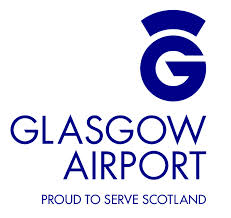 GLASGOW AIRPORT ENGINEERING DEPARTMENT                                    APPLICATION FOR FIRE ALARM ISOLATION This form to be submitted together with work specific method statement & risk assessments to:-Scott Steel - Safety & Control Officer - Tel: 0141 848 4866 / 07770736577 Fax: 0141 848 4946 orDerek Haldane - Control of Contractors Officer - Tel: 0141 848 4295 / 0792080604At least 3 working days notice is required before any permit will be issued.Contractor Task Assessment Reference Number :Location of Work:2.   Description of Work and Equipment:...................................................................................................................................................................................Location of Work:2.   Description of Work and Equipment:...................................................................................................................................................................................Location of Work:2.   Description of Work and Equipment:...................................................................................................................................................................................3.   Device Details Required for Isolation:4.   Type of System to be worked on (please tick the boxes below):Fire Alarms                             Fire Shutters                                      ANSUL System                            Sprinkler System      Fire Alarm Interfaces              VESDA System                                 INERGEN System                                     Other -  please specify  	3.   Device Details Required for Isolation:4.   Type of System to be worked on (please tick the boxes below):Fire Alarms                             Fire Shutters                                      ANSUL System                            Sprinkler System      Fire Alarm Interfaces              VESDA System                                 INERGEN System                                     Other -  please specify  	3.   Device Details Required for Isolation:4.   Type of System to be worked on (please tick the boxes below):Fire Alarms                             Fire Shutters                                      ANSUL System                            Sprinkler System      Fire Alarm Interfaces              VESDA System                                 INERGEN System                                     Other -  please specify  	5.   Required Authorisation Period: From: ………….…………………   HoursDate:   …………….……………………To:      . …………………………..  Hours.Date:   ………….……..………………..6.   Details of Supplier & Person in Charge of           Works:Supplier’s  Name: …………………………….……………Person in Charge’s Name: ………………..……………..Company:…………………………………..Company:……..……………………………Telephone No: ……………………………..Telephone No: ……………………………..7.  Requirements; If you intend to carry out any of the following, an additional permit will be required.Do you intend to work Airside?Do your works require you to enter a Confined Space?Will you be creating heat, sparks or flame?Do you require to isolate any sprinklers?Will you be altering or modifying any type of system mentioned in section 4 above?Any changes to the fire alarm system hardware / orsoftware must be Change Control approved by the GLAL Lead Engineer before any work commences.   YES   /   NO          IF YES an Airside Working Permit may be required   YES   /   NO          IF YES a Confined Space Permit may be required   YES   /   NO          IF YES a Hot Works Permit is required   YES   /   NO          IF YES a Sprinkler Isolation Permit is required   YES   /   NO          IF YES a Change Control is requiredChange Control approved by: ..................................................................................Change Control Number: .......................................... Dated: ...................................   YES   /   NO          IF YES an Airside Working Permit may be required   YES   /   NO          IF YES a Confined Space Permit may be required   YES   /   NO          IF YES a Hot Works Permit is required   YES   /   NO          IF YES a Sprinkler Isolation Permit is required   YES   /   NO          IF YES a Change Control is requiredChange Control approved by: ..................................................................................Change Control Number: .......................................... Dated: ...................................Your Name …………………………………………………………  Company …………………………………………………Signature  ………………………………………………………….   Date ……………………………………………………….Your Name …………………………………………………………  Company …………………………………………………Signature  ………………………………………………………….   Date ……………………………………………………….Your Name …………………………………………………………  Company …………………………………………………Signature  ………………………………………………………….   Date ……………………………………………………….